PŘILOHAČ . 2rSeverozápad•• *••*	*EVROPSK Á  UNIEr	Sídlo:Pracoviště:Regionální rada regionu soudržnosti SeverozápadÚfad Regionální radyBerní 2261/1, 400 01 Ústí nad Labem tel.: 475 240 600www.nuts2severozapad.cz,www.europa.euZávodní 391/96C, 360 06 Karlovy Varytel.:354 222 624e-mail: ridiciorgan@nuts2severozapad .czSEZNAM DOKUMENTŮ, KTERÝMI JE PŘÍJEMCE DOTACE POVINEN SE ŘÍDIT PŘI ČERPÁNÍ DOTACERegionální operační program NUTS ll Severozápad pro období 2007-2013 Prováděcí dokumentPříručka pro žadatelePříloha č. 1 Povinné přílohy k žádosti o dotaciPříloha č. 2 Závazná osnova dokumentu pro finanční a ekonomické hodnocení projektu(Studie proveditelnosti)Příloha č. 3 Příručka BENEFIT7 Příloha č. 4 Přehled hodnotících kritériíPříloha č. 5a Pokyny pro zadávání zakázekPříloha č. 5b Předávací protokol dokumentace k zakázcePříloha č. 6 Výběrová  kritéria pro prioritní osu 5 -Technická asistence Příloha č. 7 Smlouva o poskytnutí dotacePříloha č. 8 Veřejná podpora v rámci ROP Severozápad Příloha č. 9 Postupy pro vypracování  IPRM +přílohyPříloha č. 1Oa Metodika pro výpočet finanční mezery projektů vytvářejících příjem ROP SZ Příloha č. 1Ob Tabulka pro výpočet finanční mezeryPříloha č. 11 Definice rekonstrukce a modernizace pozemní komunikace Příloha č. 12 Průvodce horizontálními tématyPříloha č. 13 Podklady pro hodnocení finančního zdraví žadatele Příloha č. 14 Pravidla pro projekty předfinancované ze SFDI Příloha č. 15 Titulní list přílohy k žádostiPříloha č. 16 čestné prohlášení o způsobilosti podniku v rámci kategorizace malý a střední podnik + přílohaPříloha č. 17 čestné prohlášení k podpoře malého rozsahu (de minimis)Příručka pro příjemcePříloha č. 1 Pravidla způsobilých výdajů Příloha č. 2 Metodický pokyn pro publicituRegionální operační program regionu soudržnosti SeverozápadPodporováno z Evropského fondu pro regionální rozvoj	1/2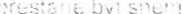 lPŘILOHAČ. 2	* * *	ISeverozápad:	! I•	I.. * *   _jE'VR 0PSK_Á,. UNIE     .·	.	. _   :.	,	·	· ·	. :;.<j' :l!	.	·	Regionální rada regionu soudržnosti Severozápad	.':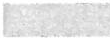 Úfad Regionální radyrPříloha č. 3 Žádost o platbuPříloha č. 4 Oznámení příjemce o změnách v projektu/ve Smlouvě	fPříloha č. 5 Monitorovací hlášeníPříloha č. 6 Monitorovací zprávaPříloha č. 7 Monitorovací zpráva o zajištění udržitelnosti projektu Příloha č. 8 Soupiska účetních dokladůPříloha č. 9 Pokyny k vyplnění soupisky účetních dokladůPříloha č. 1O Přepočtený stav zaměstnanců Příloha č. 11a Metodika změn projektůPříloha č. 11b Žádost o vyslovení souhlasu poskytovatele dotace se zásahy do investice v době udržitelnosti projektuPříloha č. 12 Změnový listPříloha č. 13Aktualizovaný rozpočet projektuPříloha č. 14 Příručka pro vytváření monitorovacích zpráv, hlášení a žádostí o platbuv aplikaci BENEFIT7Příloha č. 15 Metodické listy k indikátorům ROP SZExterní metodické pokynyExMP č. 60 verze č. 2 - Metodické listy k indikátorům ExMP č. 67 - Porušení rozpočtové kázně + přílohy ExMP č. 70- Pokyny pro zadávání zakázek+ přílohy ExMP č. 71 -Metodika změn projektů+ přílohyLlRegionální operační program regionu soudržnost i Severozápad Podporováno z Evropského fondu pro regionální rozvoj·   t.    ' .:_	•-  .  ! .',. ' .LL2/2